Maty edukacyjne do zabawy i ich zaletyJakie zalety mają maty edukacyjne do zabawy i czy warto je kupić dla swojego dziecka czy na prezent? Odpowiadamy w naszym artykule.Maty edukacyjne do zabawy - nauka i zabawa w jednymDzieci są zawsze bardzo ciekawe, chcą odkrywać i uczyć się nowych rzeczy. Nieustannie interesują się otaczającym ich światem, a ich aktywne odkrywanie natury jest częścią dorastania. Rodzice mogą pomóc swoim dzieciom w rozwoju i zrozumieniu otoczenia, kupując im zabawki edukacyjne jak maty edukacyjne do zabawyEdukacyjne zabawki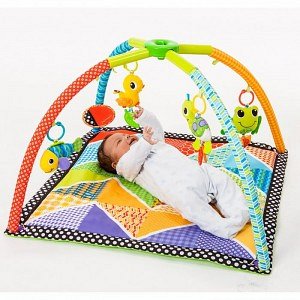 Zabawki edukacyjne wspierają rozwój dzieci poprzez podnoszenie ich IQ, zaspokajanie ich ciekawości, pomagają poznawać otaczający je świat, a także są doskonałym źródłem zabawy. Różne modele zabawek i gier edukacyjnych również zachęcają dzieci do kreatywności oraz uczą dzieci, jak powstają różne rzeczy. Do obowiązków rodzica należy dobór zabawek dla swoich dzieci w zależności od ich wieku. Maty edukacyjne do zabawy to odpowiednie rozwiązanie dla niemowląt i dzieci kilkumiesięcznych.Maty edukacyjne do zabawy w E-kidsplanetGdzie można kupić maty edukacyjne do zabawy? Szeroki wybór modeli mat znajdziemy w sklepie online E-kidsplanet. Sklep internetowy specjalizuje się w sprzedaży dziecięcego asortymentu. Każdy rodzic z pewnością znajdzie w nim pozycje dla swojego dziecka.